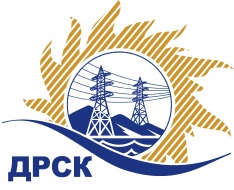 Акционерное Общество«Дальневосточная распределительная сетевая  компания»Протокол № 525/УКС-ВПЗаседания закупочной комиссии по выбору победителя по открытому  запросу цен на право заключения договора: «Подготовка документации по планировке территории для размещения объекта «Реконструкция ВЛ 35 кВ «Хвойная-Смелое» Октябрьский район, Амурская обл.»  закупка  2093 раздел  2.1.1. ГКПЗ 2017 г.СПОСОБ И ПРЕДМЕТ ЗАКУПКИ: Открытый запрос цен «Подготовка документации по планировке территории для размещения объекта «Реконструкция ВЛ 35 кВ «Хвойная-Смелое» Октябрьский район, Амурская обл.» закупка  2093  Планируемая стоимость лота в ГКПЗ АО «ДРСК» составляет: 3 665 849,00  руб. без учета НДС.ПРИСУТСТВОВАЛИ: члены постоянно действующей Закупочной комиссии АО «ДРСК»  2-го уровня.ВОПРОСЫ, ВЫНОСИМЫЕ НА РАССМОТРЕНИЕ ЗАКУПОЧНОЙ КОМИССИИ: О  рассмотрении результатов оценки заявок Участников.О признании заявок соответствующими условиям Документации о закупкеОб итоговой ранжировке заявокО выборе победителя открытого электронного запроса цен.РЕШИЛИ:ВОПРОС 1 «О рассмотрении результатов оценки заявок Участников»Признать объем полученной информации достаточным для принятия решения.Принять цены, полученные на процедуре вскрытия конвертов с заявками участников.ВОПРОС 2 «О признании заявок соответствующими условиям Документации о закупке»Признать заявки Общество с ограниченной ответственностью 'Амурземпроект'  (675505, Российская Федерация, Амурская область, Усть-Ивановка с, Благовещенский р-н, Ленина ул, 75/1), ОБЩЕСТВО С ОГРАНИЧЕННОЙ ОТВЕТСТВЕННОСТЬЮ  "БИРОБИДЖАНСКОЕ ЗЕМЛЕУСТРОИТЕЛЬНОЕ ПРЕДПРИЯТИЕ"  (679000, Российская Федерация, Еврейская автономная область, г БИРОБИДЖАН, ул. Постышева, 1а), Общество с ограниченной ответственностью 'Астэра'  (675000, Российская Федерация, Амурская обл, Благовещенск, Амурская, 146 офис (квартира) 1), Общество с ограниченной ответственностью «Кадастровый инженер – Партнер»  (680028, Российская Федерация, Хабаровский край, Хабаровск, г, Серышева ул, 22 офис (квартира) 316), Общество с ограниченной ответственностью "Геоинжстрой" (127015, Российская Федерация, г. Москва, Москва г, Новодмитровская ул, д.2, корп.1), Общество с ограниченной ответственностю "Союзэнергопроект" (117437, Российская Федерация, г. Москва, Академика Арцимовича, 12/2), Общество с ограниченной ответственностью "РосГСК" (690035, Российская Федерация, Приморский край, Владивосток, Калинина ул, 49-А офис (квартира) 404)   соответствующими условиям Документации о закупке и принять их к дальнейшему рассмотрению.ВОПРОС 3 «Об итоговой ранжировке заявок»Утвердить итоговую ранжировку заявок:ВОПРОС  4 «О выборе победителя открытого   запроса цен»Признать победителем открытого запроса цен «Подготовка документации по планировке территории для размещения объекта «Реконструкция ВЛ 35 кВ «Хвойная-Смелое» Октябрьский район, Амурская обл.» участника, занявшего первое место в итоговой ранжировке по степени предпочтительности для заказчика Общество с ограниченной ответственностью «Астэра» (675000, Российская Федерация, Амурская обл, Благовещенск, Амурская, 146 офис (квартира) 1) : на условиях:    Цена  806 486,78 руб.   НДС не предусмотрен. Срок выполнения работ: 6 месяцев с момента заключения договора. Условия оплаты: в течение 30 (тридцати) календарных дней с момента   подписания акта выполненных работ.  Гарантийные обязательства: Гарантия   качества на все выполненные  работы  составляет не менее  36 месяцев с момента подписания  сторонами акта выполненных работ.   Исп. Ирдуганова И.Н.397-147irduganova-in@drsk.ru Благовещенск ЕИС № 31705217122«12»  июля  2017 г.№Наименование участника и его адресЦена заявки на участие в запросе цен1Общество с ограниченной ответственностью 'Амурземпроект'  (675505, Российская Федерация, Амурская область, Усть-Ивановка с, Благовещенский р-н, Ленина ул, 75/1)Заявка, подана 22.06.2017 г.  в 07:58Цена 2 932 679,00  руб.   НДС не предусмотрен2ОБЩЕСТВО С ОГРАНИЧЕННОЙ ОТВЕТСТВЕННОСТЬЮ  "БИРОБИДЖАНСКОЕ ЗЕМЛЕУСТРОИТЕЛЬНОЕ ПРЕДПРИЯТИЕ"  (679000, Российская Федерация, Еврейская автономная область, г БИРОБИДЖАН, ул. Постышева, 1а) Заявка, подана 23.06.2017 г.  в 08:25Цена 2 000 000,00 руб.   НДС не предусмотрен3Общество с ограниченной ответственностью 'Астэра'  (675000, Российская Федерация, Амурская обл, Благовещенск, Амурская, 146 офис (квартира) 1) Заявка, подана 26.06.2017 г.  в 04:04Цена 806 486,78 руб.   НДС не предусмотрен4Общество с ограниченной ответственностью «Кадастровый инженер – Партнер»  (680028, Российская Федерация, Хабаровский край, Хабаровск, г, Серышева ул, 22 офис (квартира) 316) Заявка, подана 23.06.2017 г.  в 10:05Цена 879 804,00 руб.   НДС не предусмотрен5Общество с ограниченной ответственностью "Геоинжстрой" (127015, Российская Федерация, г. Москва, Москва г, Новодмитровская ул, д.2, корп.1)Заявка, подана 23.06.2017 г.  в 20:48Цена 3 445 898,06 руб.   без учёта НДС (4 066 159,71 руб. с учётом  НДС)6Общество с ограниченной ответственностю "Союзэнергопроект" (117437, Российская Федерация, г. Москва, Академика Арцимовича, 12/2)Заявка, подана 25.06.2017 г.  в 05:59Цена 3 665 849,00 руб.   НДС не предусмотрен7Общество с ограниченной ответственностью "РосГСК" (690035, Российская Федерация, Приморский край, Владивосток, Калинина ул, 49-А офис (квартира) 404)  Заявка, подана 26.06.2017 г.  в 08:54Цена 1 700 000,00 руб.   без учёта НДС (2 006 000,00 руб. с учётом  НДС)Место в итоговой ранжировкеНаименование участника и его адресЦена заявки на участие в закупке, руб. без учета НДССтрана происхождения1 местоОбщество с ограниченной ответственностью 'Астэра'  (675000, Российская Федерация, Амурская обл, Благовещенск, Амурская, 146 офис (квартира) 1)806 486,78 РФ2 местоОбщество с ограниченной ответственностью «Кадастровый инженер – Партнер»  (680028, Российская Федерация, Хабаровский край, Хабаровск, г, Серышева ул, 22 офис (квартира) 316)879 804,00 РФ3 местоОбщество с ограниченной ответственностью "РосГСК" (690035, Российская Федерация, Приморский край, Владивосток, Калинина ул, 49-А офис (квартира) 404)  1 700 000,00 РФ4 местоОБЩЕСТВО С ОГРАНИЧЕННОЙ ОТВЕТСТВЕННОСТЬЮ  "БИРОБИДЖАНСКОЕ ЗЕМЛЕУСТРОИТЕЛЬНОЕ ПРЕДПРИЯТИЕ"  (679000, Российская Федерация, Еврейская автономная область, г БИРОБИДЖАН, ул. Постышева, 1а) 2 000 000,00РФ5 местоОбщество с ограниченной ответственностью 'Амурземпроект'  (675505, Российская Федерация, Амурская область, Усть-Ивановка с, Благовещенский р-н, Ленина ул, 75/1)2 932 679,00  РФ6 местоОбщество с ограниченной ответственностью "Геоинжстрой" (127015, Российская Федерация, г. Москва, Москва г, Новодмитровская ул, д.2, корп.1)3 445 898,06 РФ7 местоОбщество с ограниченной ответственностю "Союзэнергопроект" (117437, Российская Федерация, г. Москва, Академика Арцимовича, 12/2)3 665 849,00 РФОтветственный секретарь Закупочной комиссии: Челышева Т.В. _____________________________